Plenario de la Plataforma Intergubernamental Científico-Normativa sobre Diversidad Biológica y Servicios de los EcosistemasOctavo período de sesionesEn línea, 14 a 24 de junio de 2021Tema 10 del programa provisional*Organización de los trabajos del Plenario; fechas y lugares de celebración de los futuros períodos de sesiones del PlenarioOrganización de los trabajos del Plenario y fechas y lugares de celebración de los futuros períodos de sesiones del Plenario		Nota de la Secretaría		IntroducciónEn la decisión IPBES-7/3, el Plenario de la Plataforma Intergubernamental Científico-Normativa sobre Diversidad Biológica y Servicios de los Ecosistemas (IPBES) invitó a los miembros que estén en condiciones de hacerlo a que consideren la posibilidad de acoger el noveno período de sesiones del Plenario, cuya celebración está prevista en 2022.En la sección I de la presente nota figura información sobre la organización del noveno período de sesiones del Plenario, mientras que en la sección II se ofrece información sobre su décimo período de sesiones. En la nota de la Secretaría relativa a los proyectos de decisión del octavo período de sesiones del Plenario (IPBES/8/1/Add.2) figura un proyecto de decisión sobre estas cuestiones. 	I.	Organización del noveno período de sesiones del PlenarioDe conformidad con la decisión IPBES-7/3, la celebración del noveno período de sesiones del Plenario está prevista en 2022. A 22 de marzo de 2021, la Secretaría no había recibido propuestas de acogida del noveno período de sesiones. Se alienta a los miembros que tengan intención de ofrecerse para acoger el período de sesiones a que informen a la Secretaría de esa intención y presenten una propuesta oficial tan pronto como sea posible, preferiblemente antes de la apertura del octavo período de sesiones del Plenario. En el programa del noveno período de sesiones del Plenario se incluirá el examen de la evaluación temática del uso sostenible de las especies silvestres, la evaluación metodológica relativa a la conceptualización diversa de los valores múltiples de la naturaleza y sus beneficios, en especial la diversidad biológica y los servicios y funciones de los ecosistemas, y el informe de ánalisis inicial para una evaluación metodológica de los efectos de las empresas en la biodiversidad y en las contribuciones de la naturaleza a las personas, y de su dependencia respecto de aquella y de estas. También incluirá el examen de las solicitudes, aportaciones y sugerencias relativas al programa de trabajo de la IPBES que se reciban a tiempo para su examen en el período de sesiones, incluidas las referentes a una segunda evaluación mundial de la diversidad biológica y los servicios de los ecosistemas y a una evaluación de la conectividad ecológica, de conformidad con lo dispuesto en el párrafo 8 de la sección II de la decisión IPBES-7/1, así como al Marco para la Creación de Futuros para la Naturaleza elaborado por el equipo de tareas sobre hipótesis y modelos. Durante ese período de sesiones se celebrarán también elecciones ordinarias para integrar el Grupo Multidisciplinario de Expertos. En el anexo I de la presente nota figura el proyecto de programa provisional del noveno período de sesiones del Plenario.Está previsto que el noveno período de sesiones del Plenario se celebre a lo largo de siete días. En el anexo II de la presente nota figura un proyecto de organización de los trabajos del noveno período de sesiones elaborado sobre la base del proyecto de programa provisional. En consonancia con el plazo habitual para la programación de los períodos de sesiones del Plenario, se sugiere que el noveno período de sesiones del Plenario se celebre en marzo o abril de 2022. Si ningún miembro se ofrece para acoger el noveno período de sesiones del Plenario, este se celebrará en Bonn (Alemania). Si en fechas más próximas a la celebración del período de sesiones se pone de manifiesto que, debido a la pandemia de enfermedad por coronavirus (COVID-19), no puede celebrarse una reunión presencial, la Mesa decidirá las modalidades del período de sesiones, teniendo en cuenta la experiencia del octavo período de sesiones en línea del Plenario. Se invita al Plenario a que proporcione orientación sobre la organización de su noveno período de sesiones y a que solicite a la Secretaría que tenga en cuenta la orientación a la hora de ultimar el programa provisional y la organización de los trabajos del período de sesiones. También se invita al Plenario a que adopte una decisión sobre el lugar de celebración del noveno período de sesiones. 	II.	Organización del décimo período de sesiones del PlenarioEn consonancia con el plazo habitual para la programación de los períodos de sesiones del Plenario, se sugiere que el décimo período de sesiones del mismo se celebre en abril o mayo de 2023. Teniendo en cuenta el plazo suplementario necesario para la organización de los períodos de sesiones del Plenario debido a la persistencia de la pandemia de COVID-19, el Plenario tal vez deseará adoptar una decisión provisional en su octavo período de sesiones sobre el lugar de celebración de su décimo período de sesiones. De conformidad con el artículo 3 del reglamento del Plenario de la IPBES, este deberá confirmar esa decisión en su noveno período de sesiones. A 15 de abril de 2021, la Secretaría había recibido un ofrecimiento de acoger el décimo período de sesiones del Plenario, del Gobierno de los Estados Unidos de América. Se alienta a otros miembros que tengan intención de ofrecerse para acoger el período de sesiones a que informen a la Secretaría de esa intención y presenten una propuesta oficial tan pronto como sea posible, preferiblemente antes de la apertura del octavo período de sesiones del Plenario. Los ofrecimientos oficiales que se reciban se publicarán en el documento IPBES/8/9/Add.1. En el programa del décimo período de sesiones del Plenario se incluirá el examen de la evaluación de las especies exóticas invasoras y de las nuevas solicitudes, aportaciones y sugerencias relativas al programa de trabajo de la IPBES recibidas en respuesta a la convocatoria que se hará de conformidad con el párrafo 2 de la decisión IPBES-7/1. Durante el décimo período de sesiones se celebrarán también elecciones ordinarias para integrar la Mesa. En el anexo III de la presente nota figura un proyecto de programa provisional del décimo período de sesiones.Está previsto que el décimo período de sesiones del Plenario se celebre a lo largo de seis días. En el anexo IV de la presente nota figura un proyecto de organización de los trabajos del décimo período de sesiones elaborado sobre la base del proyecto de programa provisional.Se invita al Pleno a que considere la posibilidad de decidir la fecha y el lugar de celebración del décimo período de sesiones y a que proporcione orientación sobre su organización. Anexo IProyecto de programa provisional del noveno período de sesiones del Plenario de la Plataforma Intergubernamental Científico-Normativa sobre Diversidad Biológica y Servicios de los EcosistemasApertura del período de sesiones.Cuestiones de organización:Aprobación del programa y organización de los trabajos;Estado de la composición de la Plataforma; Elección de la Mesa.Admisión de observadores en el noveno período de sesiones del Plenario de la Plataforma.Credenciales de los representantes.Informe de la Secretaria Ejecutiva sobre la ejecución del programa de trabajo renovable hasta 2030.Arreglos financieros y presupuestarios de la Plataforma.Evaluación de los conocimientos:Evaluación temática del uso sostenible de las especies silvestres; Evaluación metodológica relativa a la conceptualización diversa de los valores múltiples de la naturaleza y sus beneficios, incluidos la diversidad biológica y las funciones y los servicios de los ecosistemas;Informe de análisis inicial de una evaluación metodológica de los efectos de las empresas en la diversidad biológica y en las contribuciones de la naturaleza para el ser humano, y de su dependencia respecto de aquella y de estas;Trabajo relacionado con los vínculos entre la diversidad biológica y el cambio climático y colaboración con el Grupo Intergubernamental de Expertos sobre el Cambio Climático.Creación de capacidad, fortalecimiento del fundamento de los conocimientos y apoyo a las políticas:Productos previstos del programa de trabajo y planes de trabajo de los equipos de tareas; Marco para la Creación de Futuros para la Naturaleza elaborado por el equipo de tareas sobre hipótesis y modelos.Mejoramiento de la eficacia de la Plataforma.Solicitudes, aportaciones y sugerencias de elementos adicionales del programa de trabajo renovable de la Plataforma hasta 2030.Organización de los trabajos del Plenario; fechas y lugares de celebración de los futuros períodos de sesiones del Plenario.Adopción de decisiones y aprobación del informe del período de sesiones.Clausura del período de sesiones.Anexo IIProyecto de organización de los trabajos del noveno período de sesiones del Plenario de la Plataforma Intergubernamental Científico-Normativa sobre Diversidad Biológica y Servicios de los EcosistemasAnexo IIIProyecto de programa provisional del décimo período de sesiones del Plenario de la Plataforma Intergubernamental Científico-Normativa sobre Diversidad Biológica y Servicios de los EcosistemasApertura del período de sesiones.Cuestiones de organización:Aprobación del programa y organización de los trabajos;Estado de la composición de la Plataforma; Elección de la Mesa.Admisión de observadores en el décimo período de sesiones del Plenario de la Plataforma.Credenciales de los representantes.Informe de la Secretaria Ejecutiva sobre la ejecución del programa de trabajo renovable hasta 2030.Arreglos financieros y presupuestarios de la Plataforma.Evaluación de los conocimientos:Evaluación temática de las especies exóticas invasoras; Trabajo relacionado con los vínculos entre la diversidad biológica y el cambio climático y colaboración con el Grupo Intergubernamental de Expertos sobre el Cambio Climático.Creación de capacidad, fortalecimiento del fundamento de los conocimientos y apoyo a las políticas.Mejoramiento de la eficacia de la Plataforma.Solicitudes, aportaciones y sugerencias de elementos adicionales del programa de trabajo renovable de la Plataforma hasta 2030.Organización de los trabajos del Plenario; fechas y lugares de celebración de los futuros períodos de sesiones del Plenario.Adopción de decisiones y aprobación del informe del período de sesiones.Clausura del período de sesiones.Anexo IVProyecto de organización de los trabajos del décimo período de sesiones del Plenario de la Plataforma Intergubernamental Científico-Normativa sobre Diversidad Biológica y Servicios de los EcosistemasNACIONES UNIDAS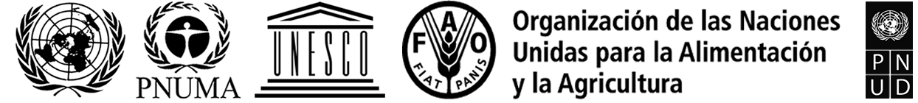 BESIPBES/8/9IPBES/8/9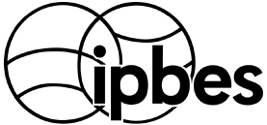 Plataforma Intergubernamental Científico-Normativa sobre Diversidad Biológica y Servicios de los EcosistemasDistr. general
18 de marzo de 2021Español
Original: inglésDistr. general
18 de marzo de 2021Español
Original: inglésHorarioDía 0Día 1Día 2Día 2Día 3Día 3Día 4Día 4Día 5Día 5Día 6Día 6Día 78.00 a 10.00 Consultas regionales/consultas con los interesadosConsultas regionalesConsultas regionalesConsultas regionalesConsultas regionalesConsultas regionalesConsultas regionalesConsultas regionalesConsultas regionalesConsultas regionalesConsultas regionalesConsultas regionalesConsultas regionales10.00 a 10.30 Consultas regionales/consultas con los interesadosPlenario Temas 1, 2, 3, 4 y 5Grupo de trabajo ITema 7 a)Evaluación del uso sostenibleGrupo de Trabajo IITema 8Equipos de tareasPlenarioPlenarioGrupo de trabajo ITema 7 b)Evaluación de los valoresGrupo de Trabajo IITema 10Solicitudes relativas al programa de trabajoGrupo de trabajo ITema 7 b)Evaluación de los valoresGrupo de trabajo IITema 7 d)Tema 9Grupo de trabajo IITema 7 c)Actividades de análisis inicialGrupo de ContactoTema 6PresupuestoPlenario10.30 a 11.00 Consultas regionales/consultas con los interesadosPlenario Temas 1, 2, 3, 4 y 5Grupo de trabajo ITema 7 a)Evaluación del uso sostenibleGrupo de Trabajo IITema 8Equipos de tareasPlenarioPlenarioGrupo de trabajo ITema 7 b)Evaluación de los valoresGrupo de Trabajo IITema 10Solicitudes relativas al programa de trabajoGrupo de trabajo ITema 7 b)Evaluación de los valoresGrupo de trabajo IITema 7 d)Tema 9Grupo de trabajo IITema 7 c)Actividades de análisis inicialGrupo de ContactoTema 6PresupuestoPlenario11.00 a 11.30 Consultas regionales/consultas con los interesadosPlenario Temas 1, 2, 3, 4 y 5Grupo de trabajo ITema 7 a)Evaluación del uso sostenibleGrupo de Trabajo IITema 8Equipos de tareasPlenarioPlenarioGrupo de trabajo ITema 7 b)Evaluación de los valoresGrupo de Trabajo IITema 10Solicitudes relativas al programa de trabajoGrupo de trabajo ITema 7 b)Evaluación de los valoresGrupo de trabajo IITema 7 d)Tema 9Grupo de trabajo IITema 7 c)Actividades de análisis inicialGrupo de ContactoTema 6PresupuestoPlenario11.30 a 12.00 Consultas regionales/consultas con los interesadosPlenario Temas 1, 2, 3, 4 y 5Grupo de trabajo ITema 7 a)Evaluación del uso sostenibleGrupo de Trabajo IITema 8Equipos de tareasGrupo de trabajo ITema 7 a)Evaluación del uso sostenibleGrupo de trabajo ITema 7 a)Evaluación del uso sostenibleGrupo de trabajo ITema 7 b)Evaluación de los valoresGrupo de Trabajo IITema 10Solicitudes relativas al programa de trabajoGrupo de trabajo ITema 7 b)Evaluación de los valoresGrupo de trabajo IITema 7 d)Tema 9Grupo de trabajo IITema 7 c)Actividades de análisis inicialGrupo de ContactoTema 6PresupuestoPlenario12.00 a 12.30 Consultas regionales/consultas con los interesadosPlenario Temas 1, 2, 3, 4 y 5Grupo de trabajo ITema 7 a)Evaluación del uso sostenibleGrupo de Trabajo IITema 8Equipos de tareasGrupo de trabajo ITema 7 a)Evaluación del uso sostenibleGrupo de trabajo ITema 7 a)Evaluación del uso sostenibleGrupo de trabajo ITema 7 b)Evaluación de los valoresGrupo de Trabajo IITema 10Solicitudes relativas al programa de trabajoGrupo de trabajo ITema 7 b)Evaluación de los valoresGrupo de trabajo IITema 7 d)Tema 9Grupo de trabajo IITema 7 c)Actividades de análisis inicialGrupo de ContactoTema 6PresupuestoPlenario12.30 a 13.00 Consultas regionales/consultas con los interesadosPlenario Temas 1, 2, 3, 4 y 5Grupo de trabajo ITema 7 a)Evaluación del uso sostenibleGrupo de Trabajo IITema 8Equipos de tareasGrupo de trabajo ITema 7 a)Evaluación del uso sostenibleGrupo de trabajo ITema 7 a)Evaluación del uso sostenibleGrupo de trabajo ITema 7 b)Evaluación de los valoresGrupo de Trabajo IITema 10Solicitudes relativas al programa de trabajoGrupo de trabajo ITema 7 b)Evaluación de los valoresGrupo de trabajo IITema 7 d)Tema 9Grupo de trabajo IITema 7 c)Actividades de análisis inicialGrupo de ContactoTema 6PresupuestoPlenario13.00 a 13.30Consultas regionales/consultas con los interesados13.30 a 14.00Consultas regionales/consultas con los interesadosGrupo de ContactoTema 6PresupuestoGrupo de ContactoTema 6PresupuestoGrupo de ContactoTema 6PresupuestoGrupo de ContactoTema 6PresupuestoGrupo de ContactoTema 6PresupuestoGrupo de ContactoTema 6Presupuesto14.00 a 14.30Consultas regionales/consultas con los interesadosGrupo de ContactoTema 6PresupuestoGrupo de ContactoTema 6PresupuestoGrupo de ContactoTema 6PresupuestoGrupo de ContactoTema 6PresupuestoGrupo de ContactoTema 6PresupuestoGrupo de ContactoTema 6Presupuesto14.30 a 15.00Consultas regionales/consultas con los interesadosGrupo de ContactoTema 6PresupuestoGrupo de ContactoTema 6PresupuestoGrupo de ContactoTema 6PresupuestoGrupo de ContactoTema 6PresupuestoGrupo de ContactoTema 6PresupuestoGrupo de ContactoTema 6Presupuesto15.00 a 15.30 Consultas regionales/consultas con los interesadosPlenarioTemas 6 a 11Grupo de trabajo ITema 7 a)Evaluación del uso sostenibleGrupo de trabajo IITema 8Equipos de tareasGrupo de trabajo ITema 7 a)Evaluación del uso sostenibleGrupo de trabajo IITema 7 c)Actividades de análisis inicialGrupo de trabajo ITema 7 b)Evaluación de los valoresGrupo de trabajo IITema 7 c)Actividades de análisis inicialPlenarioPlenarioGrupo de trabajo IITemas pendientesGrupo de contactoTema 6PresupuestoPlenarioTemas 2 c), 12 y 1315.30 a 16.00Consultas regionales/consultas con los interesadosPlenarioTemas 6 a 11Grupo de trabajo ITema 7 a)Evaluación del uso sostenibleGrupo de trabajo IITema 8Equipos de tareasGrupo de trabajo ITema 7 a)Evaluación del uso sostenibleGrupo de trabajo IITema 7 c)Actividades de análisis inicialGrupo de trabajo ITema 7 b)Evaluación de los valoresGrupo de trabajo IITema 7 c)Actividades de análisis inicialPlenarioPlenarioGrupo de trabajo IITemas pendientesGrupo de contactoTema 6PresupuestoPlenarioTemas 2 c), 12 y 1316.00 a 16.30Consultas regionales/consultas con los interesadosPlenarioTemas 6 a 11Grupo de trabajo ITema 7 a)Evaluación del uso sostenibleGrupo de trabajo IITema 8Equipos de tareasGrupo de trabajo ITema 7 a)Evaluación del uso sostenibleGrupo de trabajo IITema 7 c)Actividades de análisis inicialGrupo de trabajo ITema 7 b)Evaluación de los valoresGrupo de trabajo IITema 7 c)Actividades de análisis inicialPlenarioPlenarioGrupo de trabajo IITemas pendientesGrupo de contactoTema 6PresupuestoPlenarioTemas 2 c), 12 y 1316.30 a 17.00Consultas regionales/consultas con los interesadosGrupo de trabajo ITema 7 a)Evaluación del uso sostenibleGrupo de trabajo ITema 7 a)Evaluación del uso sostenibleGrupo de trabajo IITema 8Equipos de tareasGrupo de trabajo ITema 7 a)Evaluación del uso sostenibleGrupo de trabajo IITema 7 c)Actividades de análisis inicialGrupo de trabajo ITema 7 b)Evaluación de los valoresGrupo de trabajo IITema 7 c)Actividades de análisis inicialGrupo de trabajo ITema 7 b)Evaluación de los valoresGrupo de trabajo ITema 7 b)Evaluación de los valoresGrupo de trabajo IITemas pendientesGrupo de contactoTema 6PresupuestoPlenarioTemas 2 c), 12 y 1317.00 a 17.30Consultas regionales/consultas con los interesadosGrupo de trabajo ITema 7 a)Evaluación del uso sostenibleGrupo de trabajo ITema 7 a)Evaluación del uso sostenibleGrupo de trabajo IITema 8Equipos de tareasGrupo de trabajo ITema 7 a)Evaluación del uso sostenibleGrupo de trabajo IITema 7 c)Actividades de análisis inicialGrupo de trabajo ITema 7 b)Evaluación de los valoresGrupo de trabajo IITema 7 c)Actividades de análisis inicialGrupo de trabajo ITema 7 b)Evaluación de los valoresGrupo de trabajo ITema 7 b)Evaluación de los valoresGrupo de trabajo IITemas pendientesGrupo de contactoTema 6PresupuestoPlenarioTemas 2 c), 12 y 1317.30 a 18.00Grupo de trabajo ITema 7 a)Evaluación del uso sostenibleGrupo de trabajo ITema 7 a)Evaluación del uso sostenibleGrupo de trabajo IITema 8Equipos de tareasGrupo de trabajo ITema 7 a)Evaluación del uso sostenibleGrupo de trabajo IITema 7 c)Actividades de análisis inicialGrupo de trabajo ITema 7 b)Evaluación de los valoresGrupo de trabajo IITema 7 c)Actividades de análisis inicialGrupo de trabajo ITema 7 b)Evaluación de los valoresGrupo de trabajo ITema 7 b)Evaluación de los valoresGrupo de trabajo IITemas pendientesGrupo de contactoTema 6PresupuestoPlenarioTemas 2 c), 12 y 1318.00 a 18.30Ceremonia de apertura18.30 a 19.00Ceremonia de apertura19.00 a 19.30Ceremonia de apertura19.30 a 20.00Ceremonia de apertura(Temas pendientes)(Temas pendientes)Grupo de trabajo ITema 7 b)Evaluación de los valoresGrupo de trabajo ITema 7 b)Evaluación de los valores(Temas pendientes)(Temas pendientes)(Preparación de documentos)(Preparación de documentos)20.00 a 20.30Ceremonia de apertura(Temas pendientes)(Temas pendientes)Grupo de trabajo ITema 7 b)Evaluación de los valoresGrupo de trabajo ITema 7 b)Evaluación de los valores(Temas pendientes)(Temas pendientes)(Preparación de documentos)(Preparación de documentos)20.30 a 21.00Ceremonia de apertura(Temas pendientes)(Temas pendientes)Grupo de trabajo ITema 7 b)Evaluación de los valoresGrupo de trabajo ITema 7 b)Evaluación de los valores(Temas pendientes)(Temas pendientes)(Preparación de documentos)(Preparación de documentos)21.00 a 21.30(Temas pendientes)(Temas pendientes)Grupo de trabajo ITema 7 b)Evaluación de los valoresGrupo de trabajo ITema 7 b)Evaluación de los valores(Temas pendientes)(Temas pendientes)(Preparación de documentos)(Preparación de documentos)21.30 a 22.00(Temas pendientes)(Temas pendientes)Grupo de trabajo ITema 7 b)Evaluación de los valoresGrupo de trabajo ITema 7 b)Evaluación de los valores(Temas pendientes)(Temas pendientes)(Preparación de documentos)(Preparación de documentos)22.00 a 22.30(Temas pendientes)(Temas pendientes)Grupo de trabajo ITema 7 b)Evaluación de los valoresGrupo de trabajo ITema 7 b)Evaluación de los valores(Temas pendientes)(Temas pendientes)(Preparación de documentos)(Preparación de documentos)HorarioDía 0Día 1Día 2Día 2Día 3Día 3Día 4Día 4Día 5Día 5Día 68.00 a 10.00Consultas regionales/
consultas con los interesadosConsultas regionalesConsultas regionalesConsultas regionalesConsultas regionalesConsultas regionalesConsultas regionalesConsultas regionalesConsultas regionalesConsultas regionalesConsultas regionales10.00 a 10.30Consultas regionales/
consultas con los interesadosPlenarioTemas 1, 2, 3, 4 y 5Grupo de trabajo ITema 7 a)Evaluación de las especies exóticas invasorasGrupo de trabajo IITema 8Equipos de tareasPlenarioPlenarioGrupo de trabajo ITema 7 a)Evaluación de las especies exóticas invasorasGrupo de trabajo IITema 8Equipos de tareasGrupo de trabajo IITema 9Aumento de la eficaciaGrupo de contactoTema 6PresupuestoPlenario10.30 a 11.00Consultas regionales/
consultas con los interesadosPlenarioTemas 1, 2, 3, 4 y 5Grupo de trabajo ITema 7 a)Evaluación de las especies exóticas invasorasGrupo de trabajo IITema 8Equipos de tareasPlenarioPlenarioGrupo de trabajo ITema 7 a)Evaluación de las especies exóticas invasorasGrupo de trabajo IITema 8Equipos de tareasGrupo de trabajo IITema 9Aumento de la eficaciaGrupo de contactoTema 6PresupuestoPlenario11.00 a 11.30Consultas regionales/
consultas con los interesadosPlenarioTemas 1, 2, 3, 4 y 5Grupo de trabajo ITema 7 a)Evaluación de las especies exóticas invasorasGrupo de trabajo IITema 8Equipos de tareasPlenarioPlenarioGrupo de trabajo ITema 7 a)Evaluación de las especies exóticas invasorasGrupo de trabajo IITema 8Equipos de tareasGrupo de trabajo IITema 9Aumento de la eficaciaGrupo de contactoTema 6PresupuestoPlenario11.30 a 12.00Consultas regionales/
consultas con los interesadosPlenarioTemas 1, 2, 3, 4 y 5Grupo de trabajo ITema 7 a)Evaluación de las especies exóticas invasorasGrupo de trabajo IITema 8Equipos de tareasGrupo de trabajo ITema 7 a)Evaluación de las especies exóticas invasorasGrupo de trabajo ITema 7 a)Evaluación de las especies exóticas invasorasGrupo de trabajo ITema 7 a)Evaluación de las especies exóticas invasorasGrupo de trabajo IITema 8Equipos de tareasGrupo de trabajo IITema 9Aumento de la eficaciaGrupo de contactoTema 6PresupuestoPlenario12.00 a 12.30Consultas regionales/
consultas con los interesadosPlenarioTemas 1, 2, 3, 4 y 5Grupo de trabajo ITema 7 a)Evaluación de las especies exóticas invasorasGrupo de trabajo IITema 8Equipos de tareasGrupo de trabajo ITema 7 a)Evaluación de las especies exóticas invasorasGrupo de trabajo ITema 7 a)Evaluación de las especies exóticas invasorasGrupo de trabajo ITema 7 a)Evaluación de las especies exóticas invasorasGrupo de trabajo IITema 8Equipos de tareasGrupo de trabajo IITema 9Aumento de la eficaciaGrupo de contactoTema 6PresupuestoPlenario12.30 a 13.00Consultas regionales/
consultas con los interesadosPlenarioTemas 1, 2, 3, 4 y 5Grupo de trabajo ITema 7 a)Evaluación de las especies exóticas invasorasGrupo de trabajo IITema 8Equipos de tareasGrupo de trabajo ITema 7 a)Evaluación de las especies exóticas invasorasGrupo de trabajo ITema 7 a)Evaluación de las especies exóticas invasorasGrupo de trabajo ITema 7 a)Evaluación de las especies exóticas invasorasGrupo de trabajo IITema 8Equipos de tareasGrupo de trabajo IITema 9Aumento de la eficaciaGrupo de contactoTema 6PresupuestoPlenario13.00 a 13.30Consultas regionales/
consultas con los interesados13.30 a 14.00Consultas regionales/
consultas con los interesadosGrupo de contactoTema 6PresupuestoGrupo de contactoTema 6PresupuestoGrupo de ContactoTema 6PresupuestoGrupo de ContactoTema 6PresupuestoGrupo de contactoTema 6PresupuestoGrupo de contactoTema 6Presupuesto14.00 a 14.30Consultas regionales/
consultas con los interesadosGrupo de contactoTema 6PresupuestoGrupo de contactoTema 6PresupuestoGrupo de ContactoTema 6PresupuestoGrupo de ContactoTema 6PresupuestoGrupo de contactoTema 6PresupuestoGrupo de contactoTema 6Presupuesto14.30 a 15.00Consultas regionales/
consultas con los interesadosGrupo de contactoTema 6PresupuestoGrupo de contactoTema 6PresupuestoGrupo de ContactoTema 6PresupuestoGrupo de ContactoTema 6PresupuestoGrupo de contactoTema 6PresupuestoGrupo de contactoTema 6Presupuesto15.00 a 15.30Consultas regionales/
consultas con los interesadosPlenarioTemas 6 a 11Grupo de trabajo ITema 7 a)Evaluación de las especies exóticas invasorasGrupo de trabajo IITema 10Solicitudes relativas al programa de trabajoGrupo de trabajo ITema 7 a)Evaluación de las especies exóticas invasoras Grupo de Trabajo IITema 10Solicitudes relativas al programa de trabajoGrupo de trabajo ITema 7 a)Evaluación de las especies exóticas invasorasGrupo de trabajo IITema 7 b)Cambio climáticoGrupo de trabajo IITema 10Solicitudes relativas al programa de trabajoGrupo de ContactoTema 6PresupuestoPlenarioTemas 2 c), 12 y 1315.30 a 16.00Consultas regionales/
consultas con los interesadosPlenarioTemas 6 a 11Grupo de trabajo ITema 7 a)Evaluación de las especies exóticas invasorasGrupo de trabajo IITema 10Solicitudes relativas al programa de trabajoGrupo de trabajo ITema 7 a)Evaluación de las especies exóticas invasoras Grupo de Trabajo IITema 10Solicitudes relativas al programa de trabajoGrupo de trabajo ITema 7 a)Evaluación de las especies exóticas invasorasGrupo de trabajo IITema 7 b)Cambio climáticoGrupo de trabajo IITema 10Solicitudes relativas al programa de trabajoGrupo de ContactoTema 6PresupuestoPlenarioTemas 2 c), 12 y 1316.00 a 16.30Consultas regionales/
consultas con los interesadosPlenarioTemas 6 a 11Grupo de trabajo ITema 7 a)Evaluación de las especies exóticas invasorasGrupo de trabajo IITema 10Solicitudes relativas al programa de trabajoGrupo de trabajo ITema 7 a)Evaluación de las especies exóticas invasoras Grupo de Trabajo IITema 10Solicitudes relativas al programa de trabajoGrupo de trabajo ITema 7 a)Evaluación de las especies exóticas invasorasGrupo de trabajo IITema 7 b)Cambio climáticoGrupo de trabajo IITema 10Solicitudes relativas al programa de trabajoGrupo de ContactoTema 6PresupuestoPlenarioTemas 2 c), 12 y 1316.30 a 17.00Consultas regionales/
consultas con los interesadosGrupo de trabajo ITema 7 a)Evaluación de las especies exóticas invasorasGrupo de trabajo ITema 7 a)Evaluación de las especies exóticas invasorasGrupo de trabajo IITema 10Solicitudes relativas al programa de trabajoGrupo de trabajo ITema 7 a)Evaluación de las especies exóticas invasoras Grupo de Trabajo IITema 10Solicitudes relativas al programa de trabajoGrupo de trabajo ITema 7 a)Evaluación de las especies exóticas invasorasGrupo de trabajo IITema 7 b)Cambio climáticoGrupo de trabajo IITema 10Solicitudes relativas al programa de trabajoGrupo de ContactoTema 6PresupuestoPlenarioTemas 2 c), 12 y 1317.00 a 17.30Consultas regionales/
consultas con los interesadosGrupo de trabajo ITema 7 a)Evaluación de las especies exóticas invasorasGrupo de trabajo ITema 7 a)Evaluación de las especies exóticas invasorasGrupo de trabajo IITema 10Solicitudes relativas al programa de trabajoGrupo de trabajo ITema 7 a)Evaluación de las especies exóticas invasoras Grupo de Trabajo IITema 10Solicitudes relativas al programa de trabajoGrupo de trabajo ITema 7 a)Evaluación de las especies exóticas invasorasGrupo de trabajo IITema 7 b)Cambio climáticoGrupo de trabajo IITema 10Solicitudes relativas al programa de trabajoGrupo de ContactoTema 6PresupuestoPlenarioTemas 2 c), 12 y 1317.30 a 18.00Grupo de trabajo ITema 7 a)Evaluación de las especies exóticas invasorasGrupo de trabajo ITema 7 a)Evaluación de las especies exóticas invasorasGrupo de trabajo IITema 10Solicitudes relativas al programa de trabajoGrupo de trabajo ITema 7 a)Evaluación de las especies exóticas invasoras Grupo de Trabajo IITema 10Solicitudes relativas al programa de trabajoGrupo de trabajo ITema 7 a)Evaluación de las especies exóticas invasorasGrupo de trabajo IITema 7 b)Cambio climáticoGrupo de trabajo IITema 10Solicitudes relativas al programa de trabajoGrupo de ContactoTema 6PresupuestoPlenarioTemas 2 c), 12 y 1318.00 a 18.30Ceremonia de apertura18.30 a 19.00Ceremonia de apertura19.00 a 19.30Ceremonia de apertura19.30 a 20.00Ceremonia de apertura(Temas pendientes)(Temas pendientes)(Temas pendientes)(Temas pendientes)(Preparación de documentos)(Preparación de documentos)20.00 a 20.30Ceremonia de apertura(Temas pendientes)(Temas pendientes)(Temas pendientes)(Temas pendientes)(Preparación de documentos)(Preparación de documentos)20.30 a 21.00Ceremonia de apertura(Temas pendientes)(Temas pendientes)(Temas pendientes)(Temas pendientes)(Preparación de documentos)(Preparación de documentos)21.00 a 21.30(Temas pendientes)(Temas pendientes)(Temas pendientes)(Temas pendientes)(Preparación de documentos)(Preparación de documentos)21.30 a 22.00(Temas pendientes)(Temas pendientes)(Temas pendientes)(Temas pendientes)(Preparación de documentos)(Preparación de documentos)22.00 a 22.30(Temas pendientes)(Temas pendientes)(Temas pendientes)(Temas pendientes)(Preparación de documentos)(Preparación de documentos)